                          	ANTH 1010: INTRODUCTION TO ANTHROPOLOGY			           	FALL 2018	T/R 3:30 – 4:50pm    	LIFE A117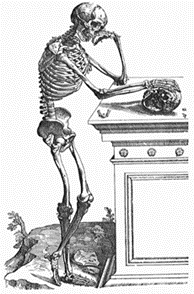 “Believing, with Max Weber, that man is an animal suspended in webs of significance he himself has spun, I take culture to be those webs, and the analysis of it to be therefore not 	an experimental science in search of law but an interpretive one in search of meaning.” 	- Clifford Geertz “It is not enough to be busy. So are the ants. It is what we are busy about.” – Thoreau
WHAT IS ANTHROPOLOGY?First, anthropology is not what “Bones” or “Indiana Jones” do – those fictional characters represent only two components of a comprehensive discipline designed to understand the human condition - past, present and future - biologically, linguistically and culturally. Thus, we define anthropology as a holistic and comparative social science comprised of four distinct subfields which are connected by philosophical and methodological commonalities. We also recognize applied anthropology as utilizing an anthropological approach to solve a variety of problems and concerns. WHAT DO ANTHROPOLOGISTS DO? Anthropologists are social scientists who systematically study peoples and cultures across time and space to describe and explain the differences and similarities in human biology and appearance, language, beliefs, values, and customs. We are trained to discover not only what humans think or say or do, but why they do it and what the consequences are. Your textbook authors would say that anthropologists address the fundamental question of what it means to be human.WHAT WILL I LEARN IN ANTHROPOLOGY 1010? Over the next 15 weeks, you will gain a rich understanding of the human condition from an anthropological perspective, by studying human through the four fields of anthropology: Biological/physical Anthropology, including human variation, human evolution and primatologyArchaeology, including paleolithic ancestors, major discoveries, and ancient civilizationsLinguistic Anthropology, including language, non-verbal communication, and sociolinguisticsAnd last but not least: Cultural anthropology, including the concept of culture, methods for studying human societies, subsistence systems and political organization, gender, marriage and kinship, religion, culture change and more!   WHAT WILL I GAIN FROM THIS EXPERIENCE? Learning about other peoples and cultures often leaves us questioning our own behaviors and societies. By developing your own anthropological approach to life, you just might discover that even amidst such impressive – and daunting – diversity, all human beings are environmentally, biologically and socially connected. In order for us to cultivate those connections, an appreciation of human diversity must be coupled with an abiding respect for human rights. It is this challenge which will ultimately determine the course of the human condition. 
YOUR TEACHING TEAM Instructor: Dr. Jamie K. Johnson
Office location: Anthropology Dept. – 330-J Chilton HallOffice hours: Thursday 11:30am – 2:30pm; 
Skype or phone by appointment; Email: jamie.johnson@unt.edu Skype: JKathleen2520 Department phone: 940-369-5403 Supplemental Instructor (SI) and study session leader: Morgan Kainu		Study Sessions: TBA check the course announcements!Email: MorganKainu@my.unt.edu Required textbook: Lavenda and Schultz. 2017. Anthropology: What does it mean to be human? 4th edition (yes, you need the 4th edition). Oxford University Press. *Supplemental readings will be posted on Canvas

Contacting Us – How, when, and WHO HOW: USE YOUR UNT EMAIL ACCOUNT. INCLUDE ANTH 1010.810 IN THE SUBJECT LINE: BUSINESS LETTER FORMATTING INCLUDING 4 PARTS: Greeting, Body, Complimentary closing, and Signature. Emails are not texts! Be professional. Be courteous. Proofread before you send.WHEN: Dr. Johnson will not be checking email between 5:00pm Monday and 9:00am Wednesday. Otherwise, Janice (your IA) and I will do our best to respond to your emails and phone calls within 24 hours on weekdays and 48 hours on weekends and holidays. We expect the same from you.WHO: QUESTIONS ABOUT ASSIGNMENTS:		Instructional AssistantQUESTIONS ABOUT GRADES: 			Instructional Assistant, cc: Dr. JohnsonMISSED ASSIGNMENTS				Instructional Assistant, cc: Dr. JohnsonMISSED TESTS/GRADE APPEALS			Dr. Johnson cc: Instructional AssistantQUESTIONS ABOUT MATERIAL 			Dr. Johnson and/or Instructional Assistant  ODA, personal or sensitive matters		Dr. Johnson		 TECHNICAL DIFFICULTIES (Canvas, Films)	Student IT Helpdesk, then IA, cc: Dr. Johnson  Instructional Assistants: 
Anthropology courses with high enrollment are provided Instructional Assistants (IA) to assist the Course Instructor with grading and student correspondence. Your Instructional Assistant (IA) Janice Byth is here to answer your questions about assignments, grades, and course material. She is a UNT graduate student pursuing her Master’s Degree in Applied Anthropology and is committed to ensuring your success in this class. Please bear in mind that IAs are also students – much like yourselves – deserving of all academic and professional courtesies.   Supplemental Instructor and “SI SESSIONS”:
The UNT Learning Center provides an online, Supplemental Instruction (SI) component for all students who want to improve their understanding of the material taught in this course.  This semester, your “SI Sessions” will be led by Morgan Kainu. SI Sessions are group study sessions led by a “Supplemental Instructor”, an upper-class undergraduate student trained to help students review material, discuss important concepts, develop strategies for studying, and prepare for tests. Participation is free, voluntary, and EXTRA CREDIT. Statistically, students who attend SI SESSIONS score significantly higher in the course than students who do not. SI sessions begin the second week of class and continue throughout the semester. Session schedules will be posted in the Course Announcements.COURSE ACTIVITIES AND GRADES 
Unit Assignments and Quizzes					Total Points = 600
ANTH 1010 is structured into 4 major units covering each of the four subfields in anthropology. You will complete a total of six (5) assignments and take four (4) short Blackboard quizzes in conjunction with each of the major units, take two (2) tests in class – a midterm and a final – and complete a fun final research project to apply what you have learned. Understanding Race Assignment – Blackboard (BB) 		100 pointsClassroom Sensory Observation Exercise – class handout	50 pointsMap Your Room Exercise – class handout			50 pointsAnthropology in Current Events (ACE) Discussion Board - BB	100 points Film Reflection and Discussion - BB				100 points Quick Quizzes (QQ’s) - BB					4 QQs x 50 points each = 200 points 		
Midterm and Final Tests – in-class		2 tests x 100 (midterm) + 150 (final) points = 250 Total Points	The Midterm test will take place in class by Week 8, and will cover Physical Anthropology (Human Variation, Human Evolution) and Archaeology (Ancient Human Development, Ancient Civilizations). It will consist of 45 multiple choice, T/F and matching questions and two short answer questions. The Final test will cover Linguistic Anthropology and Cultural Anthropology, as well as major terms and concepts considered integral to the discipline. It will consist of 50 multiple choice, T/F and matching questions and three short answer questions, plus a set of CORE extra credit questions. Final Project and Paper – “My Favorite Things” Project - BB	200 Points
After the Midterm, you will begin researching the cultural aspects of the production, distribution, and consumption of either your favorite possession or your favorite food/beverage. This research will culminate in an anthropological reflection upon in the form of a Final 2-3 page written paper due (probably) in Week 12 on Blackboard. Classroom Attendance and Participation (aka: attendance):	30 Total Points  	
Attendance: Because this is a freshman-level CORE course, attendance is mandatory and will be taken during each class meeting. Beginning on 9/5, all students will be given 20 attendance points in Blackboard. If you maintain zero unexcused absences your score will remain the same (and I guarantee your overall grade will be improved). If you miss a class and notification within 24hrs, your attendance score will be affected thusly: 
1 unexcused absence =  	 				- 5 point and email from Instructional Assistant
2 unexcused absences =					- 10 points (85% attendance) and email from Instructor
3 unexcused absences = 				- 30 points (75% attendance) and “Early Alert” notification 
4+ unexcused absences = 				- 1/2 letter grade on final grade and email to Dean of Students 

Tardiness (arriving to class more than 5 minutes late without notice) 	                                            First tardy gets you noticed 					…
Second tardy earns you a warm “welcome to the class” and 	- 5 points from attendance 			
Third tardy earns you “the frown of disapproval” and 		- 10 points from attendance
Fourth tardy earns you an “Early Alert” notification and 		- 20 points from attendance Participation (aka paying attention in class) Points Fund = 20 points I reserve the right to add an additional in-class assignment, group work, or POP QUIZ at my discretion.  Supplemental Instruction (SI) Sessions and Extra CreditUNT has given your class the GIFT of a supplemental instructor (SI) for ANTH 1010. The SI will introduce themselves at the beginning of the semester and will circulate a sheet asking for your email addresses. Each week, the SI will announce the time and location for upcoming study sessions. You can earn 5 extra credit points onto your Midterm and/or Final Exam for each SI Session you attend, up to 20 total points. There may be other opportunities to earn extra credit throughout the semester, so stay tuned! 
HOW TO CALCULATE YOUR GRADE AT ANY TIME IN THE SEMESTER: Add the total number of possible points for any assignments, quizzes tests the class has completed. Add the total number of points you have earned. Divide the second number by the first number and multiply by 100. This will give you a percentage based upon a 100 point scale. total number of points earned =  ________ X 100 
total number of points possibleRETURNING GRADESAll of your assignments and tests will be graded and returned to you within two (2) weeks of the due date. Thorough attention will be paid to each evaluation, including monitoring percentages-missed on tests and incorporating grading rubrics, etc. Materials will be returned in class only once; unclaimed papers may be picked up during IA office hours. If you would like to discuss the evaluation of your work, please email the IA or the instructor to make an appointment. Grade appeals must be made within 3 days of receiving returned work.  
NOTE: I do not discuss grades by email or phone. If you wish to discuss grades, please email for an appointment.MISSED ASSIGNMENTSGeneral absences: Serious illness or other unavoidable absence MUST be communicated to the instructor and/or the IA in writing by you or your representative within 24 hours of the absence. Check the syllabus: Students are given ample time to complete Blackboard-based assignments, quizzes and discussion forums, and in-class assignments. Class handouts will be made available on Blackboard. If you miss a class, you – not your Instructor, not your Instructional Assistant – are responsible for obtaining the class notes and any assignment hand-outs. Spontaneous exercises cannot be made up. You are responsible for submitting work ON-TIME (on or before the due date) regardless of absence. 
 MISSED QUIZZES AND EXAMS No make-up quizzes. Quizzes are open for an entire week, and may only be made up at the instructional assistant’s discretion. Pre-scheduled Exam absence for University-related activities, religious observances, or Final Exam spacing must be given notice at least one week in advance of the test. This applies to regular attendance as well. Students who suffer from test-related anxiety should contact me well in advance of the test date. Emergency exam absences include those which are medically-related or involve serious, unavoidable personal or family events. Work, carelessness with time, traffic on I-35, and minor illnesses are not excused absences. Notification of exam absence is required by e-mail and/or by phone by 5:00pm on the day of the exam. If you have an emergency during regular business hours, you or your representative may call the anthropology front desk at 940-565-2200 and they can contact me directly. Documentation of the absence is required to make-up an exam.Rescheduling the Midterm must take place within one week of the test due date. Pretesting, Make-up testing, and Final Exam testing will take place in the Anthropology Department, at the instructional assistant’s discretion and availability.Late arrivals are distracting and disruptive to me and to your peers and are especially disruptive to the testing 	environment. Students who arrive late to an exam will not be allowed extra time. ALL MISSED WORK MUST BE COMPLETED WITHIN ONE WEEK OF THE ORIGINAL DUE DATE. NO EXCEPTIONS. 
CLASSROOM PARTICIPATIONDiscussions: First and foremost: KEEP UP WITH THE READINGS! I will take questions over the readings at the beginning of each class period. While quiz and exam questions are based upon concepts from readings and lectures, I often incorporate classroom discussions and exercises into answers. In the words of Bruce Lee: 
“A wise man can learn more from a foolish question than a fool can learn from a wise answer.” A warning to the wise: if I find myself “pulling teeth” to foster discussion, I will instead give an oral pop quiz. Lectures: At the end of each unit, the instructional assistant will post an outline of the powerpoint lecture/s used in class for that week. I do not give out my lecture notes to students, so please do not ask. Every instructor cherishes “front row” students – those who do the readings, come prepared to class, and contribute to classroom discussion. However, “back row” students should be prepared to be called upon at any point.  I believe in the Socratic Method and practice it liberally. Use your voice! Higher education is more than just showing up to class, memorizing, and regurgitating material. Develop your own voice.  Learn from your mistakes, but don’t be afraid to make them. 
CLASSROOM ETIQUETTEYour peers: The classroom is an ideal forum to practice “cultural relativism” – that is, being open-minded and non-judgmental towards both the people represented in readings, and towards fellow classmates. While you are entitled to your opinion, you may not openly engage in anything other than civil discourse and debate in my class. Bullying will not be tolerated, nor will outwardly racist, sexist, misogynist or otherwise bigoted language. Your instructor: Please do not chit-chat while I’m lecturing or while your classmates are talking - it is distracting and disrespectful. If private conversation becomes a problem, I reserve the right to ask you to share your conversation with the class and/or ask you to leave.Your personal opinions: The classroom is not a political platform. Do refrain from using class time to further political or personal agendas. Your media: In-class use of mobile phones is not permitted. The use of laptops for ANY PURPOSE other than taking notes for THIS CLASS is distracting and not permitted. Tardiness and early “self-dismissal”: It is distracting and disrespectful to your instructor and your peers and will not be tolerated. Unless you clear it with me ahead of time, arrive on time and leave when the class is dismissed. 
NOTE: YOU ARE SUBJECT TO CLASSROOM DISMISSAL FOR ANY AFOREMENTIONED BEHAVIORS. STATEMENT ON DISABILITY SERVICES AT UNT: The University of North Texas makes reasonable academic accommodation for students with disabilities. I personally will bend over backwards to help you succeed in class, but it is your responsibility to initiate the conversation. Students seeking accommodation must first register with the Office of Disability Accommodation (ODA) https://disability.unt.edu/ located in Sage Hall Room 167 - 940-565-4323 - to verify their eligibility. If a disability is verified, the ODA will provide you with an accommodation letter to be delivered to faculty to begin a private discussion regarding your specific needs in a course. You may request accommodations at any time, however, ODA notices of accommodation should be provided as early as possible in the semester to avoid any delay in implementation. Notification for extra time on exams, exams to be taken in testing center, note taker request, closed-captioning on videos, interpreter coordination, etc., should be provided to me by Thursday 9/7 so Blackboard quizzes can be adjusted well in advance of their dates. Students are strongly encouraged to deliver letters of reasonable accommodation during faculty office hours or by appointment. Faculty members have the authority to ask students to discuss such letters during their designated office hours to protect the privacy of the student. Note that students must obtain a new letter of accommodation for every semester and must meet with each faculty member prior to implementation in each class. RELIGIOUS OBSERVANCESAbsences due to religious observance are considered University-excused absences, but it is the your responsibility to make me aware of the absence in advance. You must submit to me in-writing, in-person, or via-email any pre-scheduled religious absences by the second week of class. REGISTRATION, DROPS AND WITHDRAWS 
Drops: It is the student’s responsibility, and not the instructor’s, to drop the course. You may find important details about how dropping a class can affect your GPA and your Financial Aid here: http://registrar.unt.edu/registration/dropping-class 
Withdrawal: It is the student’s responsibility to withdraw from the course by either going to their academic advisor’s office (which should be the first stop when considering a withdraw), the Registrar’s office, or the Anthropology Department. If you wish to speak to me about your options, do make an appointment. If you can’t complete the course, you must withdraw for a “W” (after this date, you’d receive either a “WP” or a “WF”). Withdrawing from a course is a formal procedure which YOU must initiate. I can’t do it for you. If you simply stop attending and do not withdraw, you will receive a performance grade, usually an “F.” All deadlines can be found at: http://registrar.unt.edu/registration/fall-registration-guide  UNIVERSITY POLICY ON ACADEMIC MISCONDUCT 
Academic Misconduct (Sec. 3.4 from the Student Handbook): 
Any act that violates the academic integrity of the institution is considered academic misconduct. The procedures used to resolve suspected acts of academic misconduct are available in the offices of Academic Deans and the Office of Campus Life.  Specific examples include, but are not limited to: Cheating: Copying from another student’s test paper, written assignment, other report, or computer files and listings; Using, during any academic exercise, material and/or devices not authorized by the person in charge of the test; Collaborating with or seeking aid from another student during a test or laboratory without permission; Knowingly using, buying, selling, stealing, transporting, or soliciting in its entirety or in part, the contents of a test or other assignment unauthorized for release; Substituting for another student or permitting another student to substitute for oneself.  Plagiarism: The appropriation, theft, purchase or obtaining by any means another’s work, and the unacknowledged submission or incorporation of that work as one’s own offered for credit. Appropriation includes the quoting or paraphrasing of another’s work without giving credit therefore. THIS ESPECIALLY APPLIES TO ONLINE RESOURCES! We will be utilizing turnitin.com to ensure online resources are not misappropriated. The Department of Anthropology considers its students to be new members of the community of professional anthropologists, who are thus held to the high ethical standards of practicing professionals. They are expected to follow the American Anthropological Association’s code of ethics: “In their capacity as researchers, anthropologists are subject to the ethical principles guiding all scientific and scholarly conduct. They must not plagiarize, nor fabricate or falsify evidence, or knowingly misrepresent information or its source” (http://ethics.americananthro.org/category/statement/). Any work not meeting this standard will be evaluated and subject to either either a re-write, if the Instructor concludes that the assignment was unintentionally plagiarized or a zero for the assignment. Egregious forms of academic conduct are subject to a formal hearing.  For more information on paper writing, including how to avoid plagiarism, and how to use citations, see http://anthropology.unt.edu/resources-writingpaper.php.  For information on the University’s policies regarding academic integrity and dishonesty, see the UNT Center for Student Rights and Responsibilities, http://www.unt.edu/csrr/.  Collusion: The unauthorized collaboration with another in preparing work offered for credit. NOTE: WHEN IN DOUBT, CITE YOUR SOURCES! DO NOT COPY; DO NOT CHEAT; DO NOT HELP OTHERS CHEAT. SEXUAL DISCRIMINATION, HARASSMENT, & ASSAULT                                                                                        UNT is committed to providing an environment free of all forms of discrimination and sexual harassment, including sexual assault, domestic violence, dating violence, and stalking. If you (or someone you know) has experienced or experiences any of these acts of aggression, please know that you are not alone. The federal Title IX law makes it clear that violence and harassment based on sex and gender are Civil Rights offenses. UNT has staff members trained to support you in navigating campus life, accessing health and counseling services, providing academic and housing accommodations, helping with legal protective orders, and more. UNT’s Dean of Students’ website offers a range of on-campus and off-campus resources to help support survivors, depending on their unique needs: http://deanofstudents.unt.edu/resources_0.  Renee LeClaire McNamara is UNT’s Student Advocate and she can be reached through e-mail at SurvivorAdvocate@unt.edu or by calling the Dean of Students’ office at 940-565-2648.  You are not alone.  We are here to help.PERSONAL DISTRESS Excerpts from http://studentaffairs.unt.edu/care “The University of North Texas cares about our students' success, not only academically, but emotionally and physically…. Because of our commitment, we provide literally hundreds of departments and services across campus that respond to our students' unique needs…. UNT believes it is important to foster an environment that encourages students to maintain a standard of responsibility for self-care which includes the ability to respond adequately to one's emotional, physical, and educational needs. If you are experiencing physical or emotional distress which adversely affects your ability to succeed in class, please see me as soon as possible. Together, we will point you towards the appropriate resources. HELPFUL RESOURCESTechnical Difficulties:  If you have ANY technical difficulties submitting Quizzes or Assignments, follow these steps: STOP. Capture a print screen of the issue in question and save it to your desktop. Contact the Student HelpDesk http://it.unt.edu/helpdesk. 940-565-2324. Give the team member the following info: Student EUID; Name & Section of the Course: Anth 1010.810/820 Introduction to Anthropology Once you have a ticket number from the HelpDesk, email your IA, and cc Dr. Johnson.*Blackboard undergoes scheduled maintenance on Saturday nights – do not submit work during this time! 1) Veteran Students: For students who are active or retired military, thank you for serving our country! If you new or returning to college, UNT has a lively Student Veteran organization, and a number of other campus resources available here: http://studentaffairs.unt.edu/student-veteran-services   2) UNT Learning Center: The UNT Learning Center is an AMAZING department filled with AMAZING people – all here to help you, the student, maximize your potential in college and beyond. Not only do they provide us with our Supplemental Instructors, they also offer free of charge a number of services such as tutoring, academic coaching, study and learning workshops, speed reading, campus resources, and a number of other academic success-related topics! Check them out here: https://learningcenter.unt.edu/ 3) UNT Writing Lab: Another AWESOME resource available to students is the UNT Writing Lab. Need a refresher course in academic writing or some quick links for your next paper: https://writingcenter.unt.edu/resourcesOn-campus and want to attend a workshop to improve your writing skills? https://writingcenter.unt.edu/workshopsOff-campus and struggling with academic paper writing? Check out their online tutoring link here: https://writingcenter.unt.edu/online-tutoring 4) Life happens! If you are experiencing a personal or family crisis which is affecting your success as a student here at UNT, please check out the resources here at UNT. http://deanofstudents.unt.edu/resources If you have fallen behind in course work and need help, please do not wait until it is too late!! The sooner you email me: jamie.johnson@unt.edu the sooner I can put you in touch with the appropriate contacts and get you back on track for the remainder of the course.  Course Requirement PointsUnit Assignments 
and Quizzes400
2002 Tests2501 Project/Paper200Attendance and Participation50TOTAL POINTS 1100